पीएम श्रीकेन्द्रीय विद्यालय जालीपा छावनी 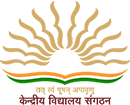 पोस्ट बोक्स न. 18, राष्ट्रीय उच्च मार्ग-68, जैसलमेर रोड़ , बाड़मेर (राज.)-344001 PM-ShriKendriyaVidyalaya, JalipaCantt.Post Box No. 18, National Highway-68, Jaisalmer Road, Barmer-344001 Phone no:  (02982) 220429, 7976582506E-mail:  kvjalipa@gmail.comWeb:-https://jalipacantt.kvs.ac.in/प्रत्यक्ष साक्षात्कारअनुबंध शिक्षक 2023-24Walk-in Interview Notice for contractual teachers for the session 2023-24पीएम श्री केंद्रीय विद्यालय जालीपा कैंट,बाड़मेर में अंग्रेजी एवं गणित विषय के लिए TGT (प्रशिक्षित स्नातक शिक्षक) के विशुद्ध रूप से अस्थायी अनुबंध आधारित पदों के लिए अनुसूची तैयार करने हेतु प्रत्यक्ष साक्षात्कार दिनांक 18.01.2024 कोप्रात: 10 बजे से आयोजित किए जा रहे है। आवेदन पत्र एवं विस्तृत जानकारी विद्यालय की वैबसाइट https://jalipacantt.kvs.ac.in/ पर दिनांक 09.01.2024से उपलब्ध रहेगी। KendriyaVidyalaya, Jalipacantt., Barmer  is conducting walk-in-interview to prepare the panel  for the post of TGT (Trained Graduate Teacher)for  English and Mathematics subjects on purely contractual basisfor the session 2023-24Session on 18.01.2024 at 10.00 am. The application form and detailed information will be available on the Vidyalayawebsite https://jalipacantt.kvs.ac.in/wef 09.01.2024. (किशना राम सेंवर )   प्राचार्य प्रत्यक्ष साक्षात्कारअंशकालीन शिक्षक 2023-24Walk-in Interview Notice for part time contractual teachers for the session 2023-24पीएम श्री केंद्रीय विद्यालय जालीपा कैंट, बाड़मेर मेंअंग्रेजी एवं गणित विषय के लिए TGT (प्रशिक्षित स्नातक शिक्षक) के विशुद्ध रूप से अस्थायी अनुबंध आधारित पदों के लिएप्रत्यक्ष साक्षात्कारआयोजित किया जा रहा है। विद्यालय में शैक्षणिक वर्ष 2023-24 में अंशकालीन अनबुंध के आधार पर संविदा शिक्षकों के पैनल तैयार करनेहेतु दिनांक 09.01.2024 को प्रातः 10:00 बजेसे निम्नलिखित पदों हेतु प्रत्यक्ष साक्षात्कार का आयोजन किया  जाएगा | इच्छुक एवं योग्य आवेदक ( आयु 18 से 65वर्ष तक) अपनेशैक्षणिक योग्यता प्रमाण-पत्र , मूल अंक तालिका/ प्रमाणपत्र (केवल सत्यापन के लिए), CTET योग्यता प्रमाणपत्र हाल ही में ली गयी पासपोर्ट साइज की दो फोटो एवं  सभी प्रमाणपत्र की स्व-अभिप्रमाणित छायाप्रतियों के साथ साक्षात्कार में भाग ले सकते हैं | साक्षात्कार मेंउपस्थित  होनेवाले आवेदकों को यात्राभत्ता/ दैनिक भत्ता देय नहीं होगा। आवेदन पत्र एवं विस्तृत जानकारी विद्यालय की वैबसाइट https://jalipacantt.kvs.ac.in/ पर दिनांक 09.01.2024से उपलब्ध रहेगी। PM-Shri Kendriya Vidyalaya, Jalipa cantt., Barmer  is conducting walk-in-interview for the post of TGT (Trained Graduate Teacher)for English and Mathematics subjects on contractual basis for the session 2023-24. Eligible candidates can attend interview on 18th January 2024 at 10.00 am.Traveling Allowance / Daily Allowance will not be payable to the applicants appearing in the interview. The application form and detailed information will be available on the Vidyalaya website https://jalipacantt.kvs.ac.in/   wef 09.01.2024.ESSENTIAL QUALIFICATIONS& GENERAL INSTRUCTIONS FORPART TIME CONTRACTUAL TEACHERSSESSION 2023-24PM-Shri Kendriya Vidyalaya Jalipa Cantt invites application from eligible Candidates to prepare a panel of Teachers on purely part-time contractual basis for the Session 2023-24 for the following Posts.INSTRUCTIONSApplications Forms on prescribed format are available on Vidyalaya website and submitted the same in the Vidyalaya on the scheduled date of interview.Duly filled application Forms along with self attested photocopies of certificates and testimonial should be submitted at the time of interview.Self made/Printed/Photocopied Application Forms/Resumes will not be accepted. Only Issued Applications Forms from Vidyalaya will be accepted. Incomplete application forms will be rejected and no claim after the last date of submission of Application Forms. All entries in the Applications Forms should be written in capital letters.CTET is one of the essential Qualifications for the appointment to TGT Posts.Qualifications acquired by the candidates should be strictly in accordance with the prescribed qualifications and candidate should not seek claim of equivalence of their qualifications with that of qualifications as asked for. Wherein grades have been given, equivalence marks of gradation should be attached.Candidate should not fill in those qualifications in the application form for which they have appeared in any of the examination whose result is awaited/ withheld/ not declared/marks sheet not received till the last date of submission of applications.Applicants are required to paste 2 recent passport size photograph (size 35 x 45 mm) facing camera duly attested by Self.No TA/DAwill be paid for attending Eligibility Test&interview.Service condition-Teacher engaged on contractual basis would have no claim or right for appointment on regular basis nor will be a part of the cadre of teachers of Kendriya Vidyalaya.Teacher appointed on contractual basis will not be entailed for vacation pay and during autumn/Winter Break Payment shall be calculated on pro rate basis.Teacher will not be entitled for pay, if remain absent on working day, in case of absence from duty, payment will be calculated on pro rate basis.Working hours shall be same as regular teacher.Duties and responsibility of contractual teachers-Regular classroom activity/copy checking.Invigilation duty/evaluation work.Helping students and colleagues in preparation and organization of different curricular / Co-curricular activities in the Vidyalaya.All other works assigned by principal.For detail, Please contact us by telephonically on Ph. No. 07976582506 or personally or visit on our Website:https://jalipacantt.kvs.ac.in/.PrincipalSl. No.PostMinimum EssentialQualificationConsolidated Pay 1.2.TGTsEnglishMathsEssential Qualification:Four years’ Integrated degree course of Regional College of Education of NCERT in the  concerned subject with at least 50% marks in aggregate ; OrBachelor’s Degree with at least 50% marks in the concerned subjects/ combination of subjects and in aggregate. The electives subjects and Languages in the combination of subjects as under :For TGT (English): English as a subject in all the three years with English Literature.For TGT (Maths): Bachelor Degree in Maths with any two of the following subjects: Physics, Chemistry, Electronics, Computer Science, and Statistics. Passed in the Central Eligibility Test CTET (Paper-II) conducted by CBSE in accordance with the Guidelines framed by the NCTE for the purpose.Proficiency in teaching Hindi and English media.Desirable:Knowledge of Computer Applications.Rs.26250/-(per month)